Thanksgiving Menu 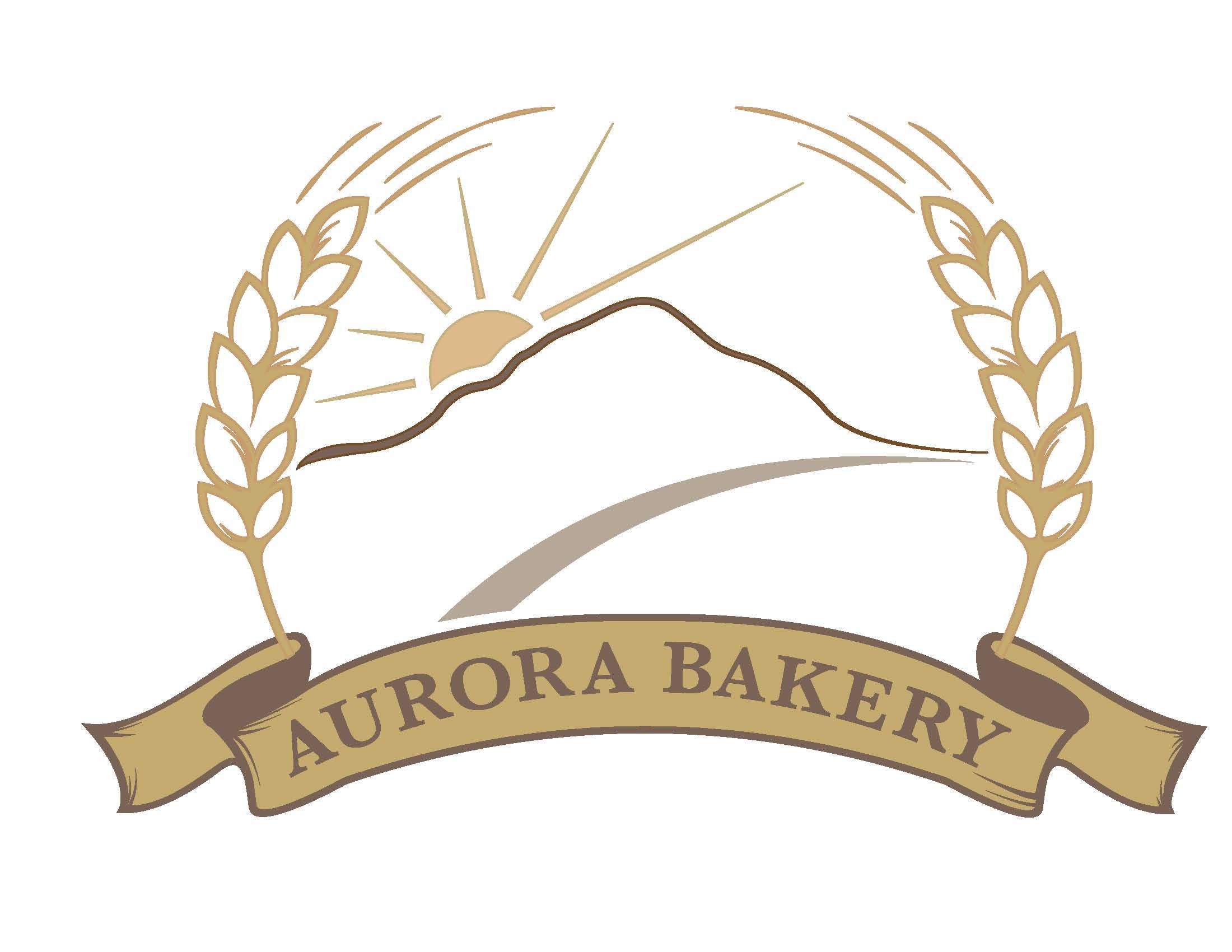 Pies- $22/ea		Traditional Apple		Apple CrumbApple CranberryPecanChocolate PecanPumpkin	            Cakes- priced by size					Apple Caramel Cake					Pumpkin Spice Cake					Butternut Squash Roll 					Pumpkin Cheesecake				Dinner Rolls- 12 for $8					Herb					Honey Wheat					White